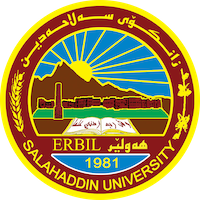 Academic Curriculum Vitae Personal Information:Full Name: Salar Ali MawloodAcademic Title: LecturerEmail: (university email)salar.mawlood@su.edu.krdMobile:009647504650846Education:B.Sc physics 1992 in physic department-college of science- Salahaddin universityMaster in solid state physics 2003- in physic department-college of science- Salahaddin universityPh. D. in semiconductors physics 2015 in physic department-college of science- Mosul universityEmployment:Assistant physicist  1993 in physic department-college of science- Salahaddin universityAssistant lecturer from 2003- 2011 in physic department-college of science- Salahaddin universityLecturer from 2015- to now in physic department-college of science- Salahaddin universityQualifications I have certificate in teaching methods in 2011 from Salahaddin universityI have certificate in IT about Moodle applications in 2017I have certificate in TOEFL 2015I have certificate in Civil defense and first aid in  1998 Teaching experience:I have more than 26 year experience teaching of different subjects such as: Properties of Matter, General Physics, Electricity and Magnetism, statistical mechanics, superconductivity, computational physics and mathematical physics.Also I was supervised of different  physics laboratories   as electricity and magnetism lab. Properties of matter lab. General physics lab. Etc.  also I have four (4) papers are published in different foreign journals.Research and publicationsTheoretical study of optoelctronic properties for Gallium nitride under high pressure. (2014), international journal of advanced researchEvaluation of spinodal pressure for GaN in the zinc-blend and wurtzite structures by using different equation of state (EOS). (2018) Al-rafidain journal of science .Size dependent thermodynamics properties of nanoparticles. (2020) international journal of thermodynamics .Theoretical high pressure study of phonon density of state and Debye temperature of solid C60: Gruneisen approximation. (2022) international journal of thermodynamics .Conferences and courses attendedGive details of any conferences you have attended, and those at which you have presented delivered poster presentations.Funding and academic awards List any bursaries, scholarships, travel grants or other sources of funding that you were awarded for research projects or to attend meetings or conferences.Professional memberships 1)    Kurdistan Teachers Union since 2010.2)    Kurdistan Physicists' Syndicate since 19933) culture center of Saladadin university 1993Professional Social Network Accounts:https://www.researchgate.net/profile/Salar-Mawloodhttps://scholar.google.com/citations?view_op=list_works&hl=en&user=GijILZsAAAAJhttps://orcid.org/0000-0001-5326-0461https://www.linkedin.com/in/salar-mawlood-b29388144/https://www.facebook.com/salar.mawloodIt is also recommended to create an academic cover letter for your CV, for further information about the cover letter, please visit below link:https://career-advice.jobs.ac.uk/cv-and-cover-letter-advice/academic-cover-letter/